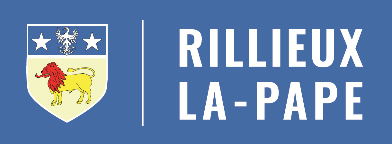 Direction des politiques éducatives 
Espace jeunes 
Accueil Marcel André – 165 rue Ampère
69140 RILLIEUX-LA-PAPE : 04 37 85 05 70Les chantiers sont réservés aux jeunes de 16/17 ans, habitant Rillieux-la-Pape et n’ayant jamais effectué de chantiers jeunes auparavant.Les sessions proposées dureront 10 demi-journées consécutives maximum  (4 heures maximum/jour).  Il est important de définir un projet (vacances, permis, études, …) afin d’étudier votre dossier.IDENTITE DU JEUNENom du candidat : …………………………………………………Prénom : …………………………….….…….…………Date de naissance : ………………………………………Lieu de naissance :……………..…………………………………Adresse : ……………………………………………..………………….…………………………………………………………………………………………………………………………………………………………………….…………………………….Téléphone :…………………………………………Email :…..…………..…………..…………..@……………………………Quartier :…………………………………………………………………..…………..…………..……..…………..………………Sexe :                   M                           F                         Age : …....………..…………………..……...………….…….Projet (vacances, permis, études, autre…) :…………………………………………………………………………………….Disponibilités* :   *merci de cocher toutes vos disponibilités  - 3 semaines consécutives minimum

Comment avez-vous eu connaissance des chantiers jeunes ? : ………………………………………………………………………………..………………………………………………………Cadre réservé à la commission d’attributionProjet : accepté               refusé                    Motifs : ………………………………………………………..……Date du chantier : ……………………………………Session :…………………………………………………Lieu du chantier : ……………………………………………………………………………………...….Votre situation actuelle  Collégien     						      Demandeur d’emploi		Lycéen         préciser la filière………….………………………….  Stagiaire en formation		Etudiant	       préciser la filière…………………………………….  Autre (à préciser)……………………………… 
Nom et adresse de l’établissement scolaire : ………………………………………………………………………………………………………………………………………………..………………………………………………………………………………………………………………………Quel est le diplôme le plus élevé que vous possédez ?Brevet		
CAP			Filière (administrative, technique….) : …………….……………………………….……….
BEP			Filière (administrative, technique….) : ……………..……………………………………….BAC			Filière (administrative, technique….) : …………………………………….………………….
Aucun diplôme	Connaissance informatique :     oui    non  si oui, EXCEL    WORD   Autres:…………….………………..
IDENTITE DES PARENTSNom du père : ……………………………………………………………Prénom : ……………………………….……..Nom de la mère : ………………………………………………………Prénom : ……………………………….….…….Adresse : …………………………………………………………………………….………………………………..…………………………………………………………………………………………………………………………..……………..………………N° d’allocataire Caf : ……………………………………...Quotient familial : …………………………………………….Téléphone du père : ………………………………………Téléphone de la mère :………………………………...........Email : ……………..…………..……..…………………….@………………………..……………………………………..Pour que votre dossier soit validé, il est important de détailler votre projet. Quel projet souhaitez-vous financer avec la gratification des chantiers jeunes ? (le permis de conduire, le Bafa, les vacances, l’achat de livres scolaires, les études etc….)Vous veillerez à exposer les intérêts, buts et le domaine d’activité du projet, ainsi que les étapes à suivre et les démarches à entreprendre. …………………………………………………………………………………………………………………………………………………………………………………………………………………………………………………………………………………………………………………………………………………………………………………………………………………………………………………………………………………………………………………………………………………………………………………………………………………………………………………………………………………………………………………………………………………………………………………………………………………………………………………………………………………………………………………………………………………………………………………………………………………………………………………………………………………………………………………………………………………………………………………………………………………………………………………………………………………………………………………………………………………………………………………………………………………………………………………………………………………………………………………………Votre projet de …………………………………………………………………...va coûter……………………………..….€BUDGET PREVISIONNEL :Comment allez-vous le financer ?Information sur l’utilisation de vos données personnelles : Les données personnelles collectées lors de l’inscription et de la participation aux chantiers jeunes feront l’objet d’un traitement informatique par la ville de Rillieux-la-Pape. Ces données ne pourront être utilisées hors de ce cadre sans votre consentement. Vous pouvez demander l’accès ou la rectification des données personnelles vous concernant. Vous disposez d’un droit d’opposition ou de limitation du traitement de vos données pour des motifs légitimes. Les demandes doivent être effectuées par écrit à l’Espace Jeunes. Vous disposez du droit d’introduire une réclamation auprès de l’autorité de contrôle. Le délégué à la protection des données peut être joint par mail (dpo@rillieuxlapape.fr) ou par courrier (Délégué à la protection des données – Hôtel de ville - 165, rue Ampère - 69140 Rillieux-la-Pape).Je soussigné(e) (nom, prénom) …………………………………………reconnaît ces renseignements exacts.Signature du candidat obligatoire :  Les dossiers incomplets ne seront pas pris en compte.
 Date limite de retour du dossier de candidature : Vendredi 21 mai 2021
par mail : espacejeunes@rillieuxlapape.fr  ou à l’Espace jeunes sur les horaires d’ouverture au public+ d’infos par téléphone : 04 37 85 05 70Attention, en fonction de  l’évolution de la situation sanitaire, les chantiers jeunes pourront  être annulés.Direction des politiques éducativesEspace jeunesAccueil Marcel André - 165 rue Ampère69140 RILLIEUX-LA-PAPETél : 04.37.85.05.70Opération Ville Vie Vacances Chantiers jeunes Autorisation parentaleJe soussigné(e) ……………………………………….………………………………………………………………………Représentant légal de ……………………………………………………………………………………………………..Agé(e) de ……………… ans, autorise mon fils/ma fille (*) à participer aux chantiers jeunes organisés par l’Etat et la ville de Rillieux-la-Pape pendant les grandes vacances scolaires.
Je suis informé(e) que la durée du chantier est de 10 demi-journées (de 4h) maximum consécutives sur le mois de juillet ou le mois d’août. J’autorise / je n’autorise pas(*) la ville de Rillieux-la-Pape à utiliser des photos de mon enfant dans le cadre d’une communication non commerciale à destination des habitants, des partenaires et des services de la commune (journal, site internet, publication), prises lors des chantiers jeunes.
J’autorise mon enfant à être transporté dans un véhicule municipal (voiture, camion…) dans le cadre des chantiers jeunes par les professionnels de la ville.J’accepte  / je n’accepte pas que les informations concernant les activités, actions et projets du service jeunesse me soient envoyées, ainsi qu’à mon enfant, par mail (newsletter une fois par mois) ou sms.Date : …………………………. 		Signature du représentant légal (*) Rayer la mention inutileA l’issue du chantier, votre enfant se verra remettre un chèque à son nom. Il est donc indispensable qu’il soit titulaire d’un compte bancaire ou postal.Participation aux Chantiers jeunes200€Apport personnel / JobAide des parentsAutres dispositifs Total INFORMATIONS ET DOCUMENTS OBLIGATOIRES A FOURNIR AVEC LE DOSSIER COMPLÉTÉINFORMATIONS ET DOCUMENTS OBLIGATOIRES A FOURNIR AVEC LE DOSSIER COMPLÉTÉPour tous les jeunes 1 photo d’identité 1 copie de la carte de sécurité sociale ou celle des parents avec l’attestation de la carte vitale correspondante en cours de validité 1 attestation d’assurance couvrant la responsabilité civile à l’égard des tiers et de vous-même, en cours de validité 1 copie d’un justificatif de domicile de moins de 3 mois 1 copie attestation caf ou bon vacances (pour le quotient familial) copie de l’acte de divorce (justifiant du mode de garde) livret de famille (si les parents n’ont pas le même nom) l’autorisation parentale. La présence du représentant légal de l’enfant est indispensable à la remise du dossier pour la signature de l’autorisation parentale.
  Le jeune doit être titulaire d’un compte bancaire ou postal à son nomPour les jeunes de nationalité française1 copie de la carte nationale d’identité française RECTO-VERSO ou du passeport français ou d’un certificat de nationalité françaisePour les jeunes denationalité étrangère1 copie  de la carte de séjour ou du récépissé de demande de carte de séjour